Četrtek, 16. 4. 2020SLJ-  Vabilo Ponovi prejšnjo snov o vabilu (torek)           Reši učni list.___________________________________________________________Gum  TOLKALA                                       Oglej si priponko._______________________________________________________________Matematika – LIKI                                 Navodila so v priponki.________________________________________________ŠPORT, vaje z ruto, vsako vajo ponovi 8 x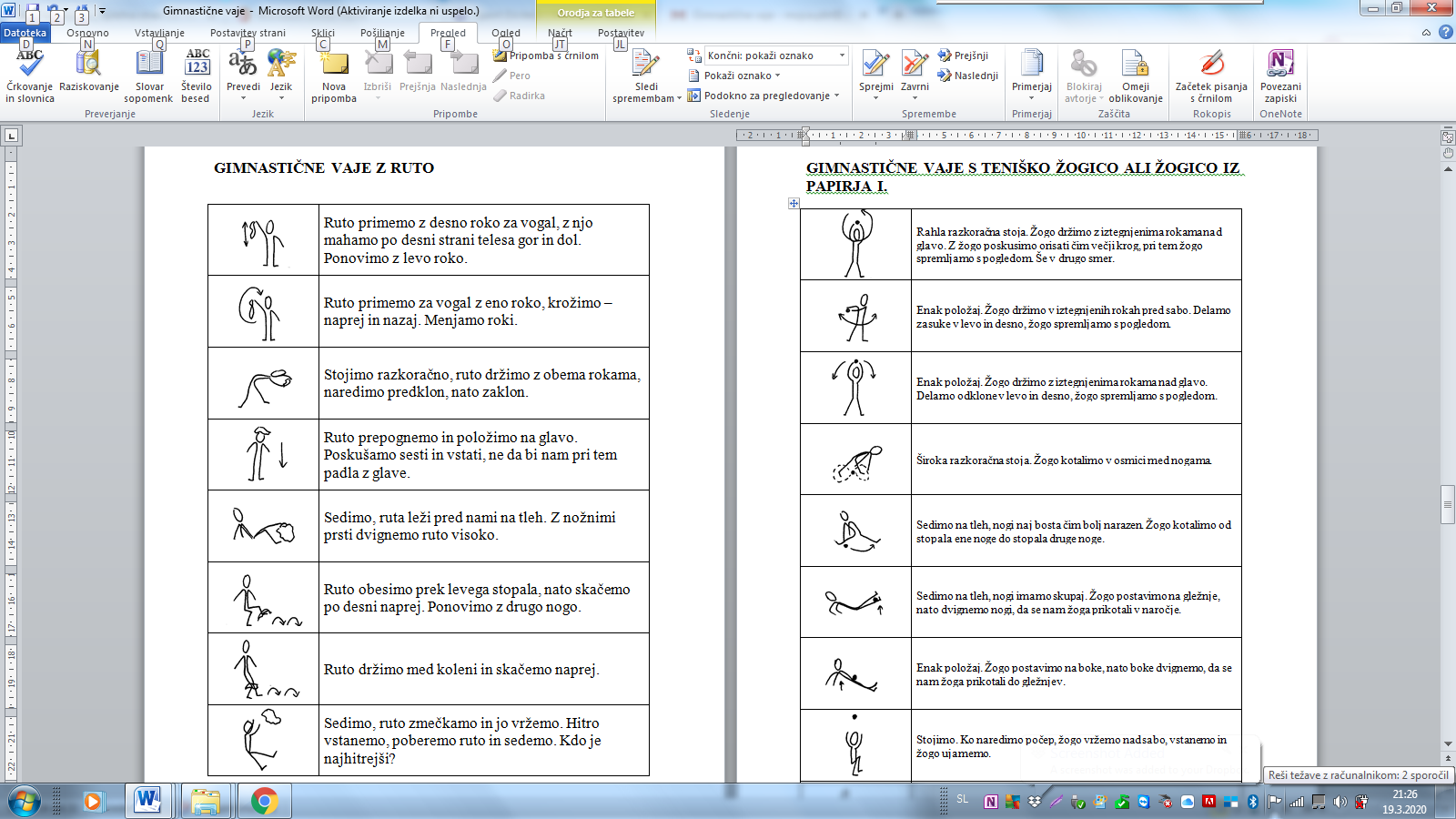 